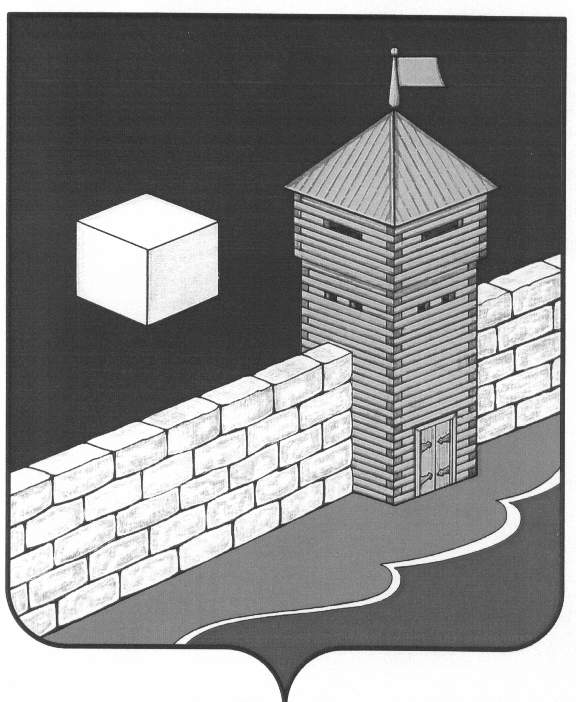 АДМИНИСТРАЦИЯ КОЕЛГИНСКОГО СЕЛЬСКОГО ПОСЕЛЕНИЯ     ПОСТАНОВЛЕНИЕ_____от 29.10.2013_______ N _129____            с.КоелгаОб утверждении Административного регламентапо предоставлению муниципальной функции«Осуществление муниципального контроляв области использования и охраны особо охраняемых природных территорий местногозначения»В целях повышения требований к качеству и доступности предоставления муниципальной функции «Осуществление муниципального контроля в области использования и охраны особо охраняемых природных территорий местного значения», в соответствии с Федеральным законом от 06.10.2003 г. № 131-ФЗ «Об общих принципах организации местного самоуправления в Российской Федерации», Федеральным законом от 27.07.2010 г. № 210-ФЗ «Об организации предоставления государственных и муниципальных услуг», руководствуясь Уставом Коелгинского сельского поселенияАдминистрация Коелгинского сельского поселения ПОСТАНОВЛЯЕТ:1. Утвердить Административный регламент по предоставлению муниципальной услуги «Осуществление муниципального контроля в области использования и охраны особо охраняемых природных территорий местного значения».2. Обнародовать данное Постановление, путем размещения в Вестнике Коелгинского сельского поселения и разместить на официальном сайте в сети «Интернет». 3. Контроль за исполнением настоящего постановления оставляю за собой.Глава Коелгинскогосельского поселения:                                                          В.А. Томм 	 УТВЕРЖДЕН постановлением администрации  Коелгинского сельского поселения   от 29.10.2013  № 129 Административный регламент исполнения функции «Осуществление муниципального контроля в области использования и охраны особо охраняемых природных территорий местного значения» 1.Общие положения 1.1. Административный регламент исполнения функции «Осуществление муниципального контроля в области использования и охраны особо охраняемых природных территорий местного значения» (далее – Административный регламент) разработан в целях повышения качества исполнения муниципальной функции по осуществлению муниципального контроля в области использования и охраны окружающей среды на особо охраняемых природных территорий местного значения (далее – муниципальный контроль) и определяет сроки и последовательность действий (административные процедуры) при осуществлении муниципального контроля.  1.2. Исполнение муниципального контроля осуществляет управление сельского хозяйства и продовольствия администрации Коелгинского сельского поселения с привлечением прокуратуры Еткульского  района (далее органа Прокуратуры).1.3. Перечень нормативных правовых актов, регулирующих исполнение муниципального контроля:-  Федеральный закон  от 14.03.1995 № 33-ФЗ «Об особо охраняемых природных территориях»;- Федеральный закон от 06.10.2003 № 131-ФЗ «Об общих принципах организации местного самоуправления в Российской Федерации»;- Федеральный закон от 26.12.2008 № 294-ФЗ «О защите прав юридических лиц и индивидуальных предпринимателей при осуществлении государственного контроля (надзора) и муниципального контроля»;- Федеральный закон от 02.05.2006 № 59-ФЗ «О порядке рассмотрения обращений граждан Российской Федерации»;- Устав Коелгинского сельского поселения 1.4. Предметом муниципального контроля является соблюдение при осуществлении деятельности на особо охраняемых территориях юридическими лицами, индивидуальными предпринимателями требований, установленных муниципальными правовыми актами, а также требований, установленных федеральными законами, законами субъектов Российской Федерации, в области охраны окружающей среды на особо охраняемых территориях. 1.5. Субъектами муниципального контроля являются юридические лица и индивидуальные предприниматели, осуществляющие деятельность на особо охраняемых территориях, имеющие право в соответствии с законодательством Российской Федерации, либо в силу наделения их субъектами муниципального контроля в порядке, установленном законодательством Российской Федерации, должностные лица уполномоченные на осуществление муниципального контроля.1.6. Руководитель и иные должностное лицо, индивидуальный предприниматель, их уполномоченный представитель имеют право:1) непосредственно присутствовать при проведении проверки, давать объяснения по вопросам, относящимся к предмету проверки;2) получать от специалистов информацию, которая относится к предмету проверки и предоставление которой предусмотрено Федеральный закон от 26.12.2008 N 294-ФЗ "О защите прав юридических лиц и индивидуальных предпринимателей при осуществлении государственного контроля (надзора) и муниципального контроля";3) знакомиться с результатами проверки и указывать в акте проверки о своем ознакомлении с результатами проверки, согласии или несогласии с ними, а также с отдельными действиями специалистов;  4) обжаловать действия (бездействие) специалистов, повлекшие за собой нарушение прав юридического лица, индивидуального предпринимателя при проведении проверки, в административном (досудебном)  и (или) судебном порядке в соответствии с законодательством Российской Федерации; 5) на возмещение вреда, причиненного юридическим лицам, индивидуальным предпринимателям вследствие действий (бездействия) специалистов органа муниципального контроля, признанных в установленном законодательством Российской Федерации порядке неправомерными, подлежит, включая упущенную выгоду (неполученный доход), за счет средств городского бюджета в соответствии с гражданским законодательством;6) осуществлять защиту своих прав и (или) законных интересов в порядке, установленном законодательством Российской Федерации.1.7. При проведении проверок юридические лица обязаны обеспечить присутствие руководителей, иных должностных лиц или уполномоченных представителей юридических лиц; индивидуальные предприниматели обязаны присутствовать или обеспечить присутствие уполномоченных представителей, ответственных за организацию и проведение мероприятий по выполнению обязательных требований и требований, установленных муниципальными правовыми актами.1.8. Должностное лицо при осуществлении муниципального контроля имеют право:1) своевременно и в полной мере исполнять предоставленные в соответствии с законодательством Российской Федерации полномочия по предупреждению, выявлению и пресечению нарушений обязательных требований и требований, установленных муниципальными правовыми актами;2) соблюдать законодательство Российской Федерации, права и законные интересы юридического лица, индивидуального предпринимателя, проверка которых проводится;3) проводить проверку на основании распоряжения главы администрации,   и ее проведении в соответствии с ее назначением;4) проводить проверку только во время исполнения служебных обязанностей, выездную проверку только при предъявлении служебных удостоверений, копии приказа руководителя, заместителя руководителя, копии документа о согласовании проведения проверки;5) не препятствовать руководителю, иному должностному лицу или уполномоченному представителю юридического лица, индивидуальному предпринимателю, его уполномоченному представителю присутствовать при проведении проверки и давать разъяснения по вопросам, относящимся к предмету проверки;6) предоставлять руководителю, иному должностному лицу или уполномоченному представителю юридического лица, индивидуальному предпринимателю, его уполномоченному представителю, присутствующим при проведении проверки, информацию и документы, относящиеся к предмету проверки;7) знакомить руководителя, иного должностного лица или уполномоченного представителя юридического лица, индивидуального предпринимателя, его уполномоченного представителя с результатами проверки;8) учитывать при определении мер, принимаемых по фактам выявленных нарушений, соответствие указанных мер тяжести нарушений, их потенциальной опасности для жизни, здоровья людей, для животных, растений, окружающей среды, безопасности государства, для возникновения чрезвычайных ситуаций природного и техногенного характера, а также не допускать необоснованное ограничение прав и законных интересов граждан, в том числе индивидуальных предпринимателей, юридических лиц;9) доказывать обоснованность своих действий при их обжаловании юридическими лицами, индивидуальными предпринимателями в порядке, установленном законодательством Российской Федерации;10) соблюдать сроки проведения проверки, установленные настоящим Административным регламентом; 11) не требовать от юридического лица, индивидуального предпринимателя документы и иные сведения, представление которых не предусмотрено законодательством Российской Федерации;12) перед началом проведения выездной проверки по просьбе руководителя, иного должностного лица или уполномоченного представителя юридического лица, индивидуального предпринимателя, его уполномоченного представителя ознакомить их с положениями Административного регламента, в соответствии с которым проводится проверка;13) осуществлять запись о проведенной проверке в журнале учета проверок. 1.9. Должностное лицо при осуществлении муниципального контроля не вправе:1) проверять выполнение обязательных требований и требований, установленных муниципальными правовыми актами, если такие требования не относятся к полномочиям органа муниципального контроля;2)  осуществлять плановую или внеплановую выездную проверку в случае отсутствия при ее проведении руководителя, иного должностного лица или уполномоченного представителя юридического лица, индивидуального предпринимателя, его уполномоченного представителя, за исключением случая проведения такой проверки при причинении вреда жизни, здоровью граждан, вреда животным, растениям, окружающей среде, объектам культурного наследия (памятникам истории и культуры) народов Российской Федерации, безопасности государства, а также возникновение чрезвычайных ситуаций природного и техногенного характера;3) требовать представления документов, информации, образцов продукции, проб обследования объектов окружающей среды и объектов производственной среды, если они не являются объектами проверки или не относятся к предмету проверки, а также изымать оригиналы таких документов;4) отбирать образцы продукции, пробы обследования объектов окружающей среды и объектов производственной среды для проведения их исследований, испытаний, измерений без оформления протоколов об отборе указанных образцов, проб по установленной форме и в количестве, превышающем нормы, установленные национальными стандартами, правилами отбора образцов, проб и методами их исследований, испытаний, измерений, техническими регламентами или действующими до дня их вступления в силу иными нормативными техническими документами и правилами и методами исследований, испытаний, измерений;5) распространять информацию, полученную в результате проведения проверки и составляющую государственную, коммерческую, служебную, иную охраняемую законом тайну, за исключением случаев, предусмотренных законодательством Российской Федерации;6) превышать установленные сроки проведения проверки;7) осуществлять выдачу юридическим лицам, индивидуальным предпринимателям предписаний или предложений о проведении за их счет мероприятий по контролю.1.10. Конечным результатом исполнения муниципального контроля является:1) выявление и обеспечение устранения нарушений законодательства в области использования и охраны окружающей среды на особо охраняемых природных территориях местного значения, установление отсутствия нарушений;2) вынесение предписания об устранении нарушений;3) привлечение виновных лиц к  ответственности.2. Требования к порядку исполнения муниципального контроля. 2.1. Место нахождения: 456576, Челябинская область, Еткульский район, село Коелга, ул. Советская, д. 7.   Электронный адрес для направления обращений:  koelga2005@mail.ru.2.2. График работы должностных лиц, исполняющих муниципальный контроль, предусматривает прием, информирование и проведение консультаций заинтересованных ли в рабочие дни с понедельника по пятницу:Информирование о порядке исполнения муниципального контроля осуществляется:   - с использованием средств телефонной связи и электронного информирования (приемная 83514592259, e-mail: koelga2005@mail.ru; - посредством размещения Регламента в сети Интернет на официальном сайте Еткульского района2.1.1. В Вестнике Коелгинского сельского поселения, с информацией  которого можно ознакомиться в сельской библиотеке с.Коелга.2.1.2. Индивидуальное информирование заинтересованных лиц по процедуре исполнения муниципального контроля осуществляется:- в устной форме лично или по телефону;- в письменной форме - по письменным обращениям, поступившим посредством почтовых отправлений или электронных средств коммуникации. 2.1.3. При ответах на телефонные звонки и при личном обращении  специалисты подробно информируют обратившихся. В случае если на поступивший звонок, на поставленные вопросы нет возможности ответить, телефонный звонок должен быть переадресован (переведен) на другого специалиста, или же обратившемуся гражданину должен быть сообщен телефонный номер, по которому можно получить необходимую информацию. 2.1.4. Поступившее письменное обращение заинтересованного лица о порядке исполнения муниципального контроля регистрируется в соответствии с правилами делопроизводства, установленными в администрации Коелгинского сельского поселения, и после рассмотрения Главой поселения (лицом, его замещающим) передается для подготовки ответа специалисту, ответственному за исполнение муниципального контроля.2.1.5. Подготовка ответа на письменное обращение о порядке исполнения муниципального контроля осуществляется с соблюдением требований, установленных «Инструкцией по делопроизводству в администрации Коелгинского сельского поселения». Текст ответа излагается в простой, четкой и понятной форме. Ответ направляется почтовой связью или с помощью электронных средств коммуникации (в зависимости от способа доставки ответа, указанного в письменном обращении или способа обращения заявителей) в срок до 30 календарных дней со дня регистрации обращения.2.2. Плата с юридических лиц, индивидуальных предпринимателей за исполнение муниципального контроля не взимается. 2.3. Срок проведения документарной, выездной проверки (как плановой, так и внеплановой) не может превышать двадцать рабочих дней.В отношении одного субъекта малого предпринимательства общий срок проведения плановой выездной проверки не может превышать пятьдесят часов для малого предприятия и пятнадцать часов - для микропредприятия в год.В исключительных случаях, связанных с необходимостью проведения сложных и (или) длительных исследований, испытаний, специальных экспертиз и расследований на основании мотивированных предложений специалистов органа муниципального контроля, проводящих выездную плановую проверку, срок проведения выездной плановой проверки может быть продлен руководителем такого органа, но не более чем на двадцать рабочих дней в отношении малых предприятий, микропредприятий - не более чем на пятнадцать часов. 3. Административные процедурыПроверки юридических лиц и индивидуальных предпринимателей при исполнении муниципального контроля (далее – Проверки) могут быть плановыми и неплановыми, документарными и выездными. При исполнении муниципального контроля Управления взаимодействует с:- органами прокуратуры в части согласования проведения внеплановой выездной проверки;- органами государственного контроля (надзора).Исполнение муниципального контроля включает в себя следующие административные процедуры:1) формирование ежегодного плана проведения плановых проверок;2) организация проведения плановой проверки;	3) организация проведения внеплановой проверки;4) проведение документарной проверки;5) проведение выездной проверки;6) выдача предписания при выявлении нарушений в области использования и охраны окружающей среды на особо охраняемых природных территориях местного значения;7) принятие мер, по привлечению в отношении лиц, допустивших выявленные нарушения, к ответственности;8) контроль исполнения предписания.Блок-схемы последовательности действий при исполнении муниципального контроля приведены в приложении № 1 № 2 к настоящему Административному регламенту.3.1. Формирование ежегодного плана проведения плановых проверок3.1.1. План проведения плановых проверок ежегодно утверждается  распоряжением администрации Коелгинского сельского поселения (лицом, его замещающим).3.1.2. В срок до 1 сентября года, предшествующего году проведения плановых проверок в порядке, установленном Правительством Российской Федерации, проект ежегодного плана проведения плановых проверок в прокуратуру   района.3.1.3. В срок до 1 ноября года, предшествующего году проведения плановых проверок, отправляется в прокуратуру района утвержденный ежегодный план проведения плановых проверок.3.1.4.   Основанием для включения плановой проверки в ежегодный план проведения плановых проверок является истечение трех лет со дня:1) государственной регистрации юридического лица, индивидуального предпринимателя;2) окончания проведения последней плановой проверки юридического лица, индивидуального предпринимателя;3) начала осуществления юридическим лицом, индивидуальным предпринимателем предпринимательской деятельности в соответствии с представленным в уполномоченный Правительством Российской Федерации в соответствующей сфере федеральный орган исполнительной власти уведомлением о начале осуществления отдельных видов предпринимательской деятельности в случае выполнения работ или предоставления услуг, требующих представления указанного уведомления.3.1.5. Специалист, ответственный за формирование ежегодного плана проведения плановых проверок, определяется должностной инструкцией в соответствии с требованиями действующего законодательства.3.2. Организация проведения плановой проверки 3.2.1. Предметом плановой проверки является соблюдение юридическим лицом, индивидуальным предпринимателем в процессе осуществления деятельности в области использования и охраны окружающей среды на особо охраняемых природных территориях местного значения обязательных требований и требований, установленных муниципальными правовыми актами, а также соответствие сведений, содержащихся в уведомлении о начале осуществления отдельных видов предпринимательской деятельности, обязательным требованиям.3.2.2. В отношении каждого юридического лица и индивидуального предпринимателя плановые проверки проводятся не чаще одного раза в три года. В отношении юридического лица и индивидуального предпринимателя плановая проверка может быть проведена не ранее чем через три года с момента его государственной регистрации. 3.2.3. Плановая проверка проводится в форме документарной проверки и (или) выездной проверки.3.2.4. Основанием для проведения плановой проверки является наступление плановой даты, утвержденного на соответствующий год плана проведения плановых проверок. При подготовке к проведению плановой проверки издается распоряжение администрации (далее - распоряжение) по форме согласно приложению № 4 к настоящему Административному регламенту. Проект распоряжения оформляется специалистом, ответственным за исполнение муниципального контроля, по форме согласно приложению №4 и подписывается главой администрации, в установленном законодательством Российской Федерации порядке.О проведении плановой проверки юридическое лицо, индивидуальный предприниматель уведомляются не позднее, чем за три рабочих дня до начала ее проведения посредством направления копии распоряжения заказным почтовым отправлением с уведомлением о вручении или иным доступным способом.3.3. Организация проведения внеплановой проверкиПроверка, не включенная в план, является внеплановой. Внеплановые проверки проводятся в форме документарной и (или) выездной проверкиПри подготовке к проведению внеплановой проверки издается Приказ по форме согласно приложению № 4 к настоящему Административному регламенту. 3.3.1. Предметом внеплановой проверки является соблюдение юридическим лицом, индивидуальным предпринимателем в процессе осуществления деятельности обязательных требований и требований, установленных муниципальными правовыми актами, выполнение предписаний органов государственного контроля (надзора), органов муниципального контроля, проведение мероприятий по предотвращению причинения вреда жизни, здоровью граждан, вреда животным, растениям, окружающей среде, по обеспечению безопасности государства, по предупреждению возникновения чрезвычайных ситуаций природного и техногенного характера, по ликвидации последствий причинения такого вреда.3.3.2. Основанием для проведения внеплановой проверки является:1) истечение срока исполнения юридическим лицом, индивидуальным предпринимателем ранее выданного предписания об устранении выявленного нарушения обязательных требований и (или) требований, установленных муниципальными правовыми актами;2) поступление в органы муниципального контроля обращений и заявлений граждан, в том числе индивидуальных предпринимателей, юридических лиц, информации от органов государственной власти, органов местного самоуправления, из средств массовой информации о следующих фактах:а) возникновение угрозы причинения вреда жизни, здоровью граждан, вреда животным, растениям, окружающей среде, объектам культурного наследия (памятникам истории и культуры) народов Российской Федерации, безопасности государства, а также угрозы чрезвычайных ситуаций природного и техногенного характера;б) причинение вреда жизни, здоровью граждан, вреда животным, растениям, окружающей среде, а также возникновение чрезвычайных ситуаций природного и техногенного характера;3) приказ (распоряжение) руководителя органа государственного контроля (надзора), изданный в соответствии с поручениями Президента Российской Федерации, Правительства Российской Федерации и на основании требования прокурора о проведении внеплановой проверки в рамках надзора за исполнением законов по поступившим в органы прокуратуры материалам и обращениям.3.3.3. Обращения и заявления, не позволяющие установить лицо, обратившееся, а также обращения и заявления, не содержащие сведений о фактах нарушений законодательства, при наличии которых проводится внеплановая проверка, не могут служить основанием для проведения внеплановой проверки.3.3.4. Внеплановая проверка юридического лица, индивидуального предпринимателя может быть проведена по основаниям, указанным в   подпункте 2) пункта 3.3.2. настоящего Административного регламента, после согласования с органом прокуратуры по месту осуществления деятельности такого юридического лица, индивидуального предпринимателя. 3.3.5. Типовая форма заявления (далее – Заявление) о согласовании Управлением  с органом прокуратуры проведения внеплановой выездной проверки юридического лица, индивидуального предпринимателя приведена в приложении № 5 к настоящему Административному регламенту3.3.6. В день подписания распоряжения   (лицом, его замещающим) о проведении внеплановой выездной проверки юридического лица, индивидуального предпринимателя в целях согласования ее проведения Управления представляют либо направляют заказным почтовым отправлением с уведомлением о вручении или в форме электронного документа, подписанного электронной цифровой подписью, в орган прокуратуры Заявление о согласовании проведения внеплановой выездной проверки. К этому Заявлению прилагаются копия Приказа о проведении внеплановой выездной проверки и документы, которые содержат сведения, послужившие основанием ее проведения.3.3.7. Заявление о согласовании проведения внеплановой выездной проверки юридического лица, индивидуального предпринимателя и прилагаемые к нему документы рассматриваются органом прокуратуры в день их поступления в целях оценки законности проведения внеплановой выездной проверки.3.3.8. По результатам рассмотрения Заявления о согласовании проведения внеплановой выездной проверки юридического лица, индивидуального предпринимателя и прилагаемых к нему документов не позднее чем в течение рабочего дня, следующего за днем их поступления, прокурором или его заместителем принимается решение о согласовании проведения внеплановой выездной проверки или об отказе в согласовании ее проведения.3.3.9. Если основанием для проведения внеплановой выездной проверки является причинение вреда жизни, здоровью граждан, вреда животным, растениям, окружающей среде, а также возникновение чрезвычайных ситуаций природного и техногенного характера, обнаружение нарушений обязательных требований, и требований, установленных муниципальными правовыми актами, в момент совершения таких нарушений в связи с необходимостью принятия неотложных мер специалист, ответственное за исполнение муниципального контроля, вправе приступить к проведению внеплановой выездной проверки незамедлительно с извещением органов прокуратуры об осуществлении мероприятий по муниципальному контролю посредством направления соответствующих документов в течение двадцати четырех часов. В таком случае предварительное уведомление юридических лиц, индивидуальных предпринимателей о начале проведения внеплановой выездной проверки не требуется.3.3.10. О проведении внеплановой выездной проверки, за исключением внеплановой выездной проверки, основания, проведения которой указаны в пункте 3.3.9. настоящего Административного регламента, юридическое лицо, индивидуальный предприниматель уведомляются не менее чем за двадцать четыре часа до начала ее проведения любым доступным способом.3.4. Проведение документарной проверки 3.4.1. Предметом документарной проверки являются сведения, содержащиеся в документах юридического лица, индивидуального предпринимателя, устанавливающих их организационно-правовую форму, права и обязанности, документы, используемые при осуществлении их деятельности и связанные с исполнением ими обязательных требований и требований, установленных муниципальными правовыми актами, исполнением предписаний. 3.4.2. Организация документарной проверки (как плановой, так и внеплановой) проводится по месту нахождения администрации поселения. 3.4.3. В процессе проведения документарной проверки специалистами, ответственными за исполнение муниципального контроля, в первую очередь рассматриваются документы юридического лица, индивидуального предпринимателя, имеющиеся в распоряжении администрации поселения: учредительные документы юридического лица, индивидуального предпринимателя, договора аренды земельных участков, документы, подтверждающие правомерность осуществляемой деятельности. Юридическое лицо, индивидуальный предприниматель вправе представить указанные документы и информацию по собственной инициативе. 3.4.4. В случае если достоверность сведений, содержащихся в документах, имеющихся в распоряжении администрации поселения (структурных подразделений), вызывает обоснованные сомнения, либо эти сведения не позволяют оценить исполнение юридическим лицом, индивидуальным предпринимателем обязательных требований или требований, установленных муниципальными правовыми актами, в адрес юридического лица, адрес индивидуального предпринимателя направляется мотивированный запрос с требованием представить иные необходимые для рассмотрения в ходе проведения документарной проверки документы. К запросу прилагается заверенная печатью копия распоряжения (согласно приложению № 4 к настоящему Административному регламенту) о проведении документарной проверки.3.4.5.  В течение десяти рабочих дней со дня получения мотивированного запроса юридическое лицо, индивидуальный предприниматель обязаны направить в Управление указанные в запросе документы.3.4.6. Указанные в запросе документы представляются в виде копий, заверенных печатью и подписью индивидуального предпринимателя, руководителя. Не допускается требовать нотариального удостоверения копий документов, если иное не предусмотрено законодательством Российской Федерации.3.4.7. В случае если в ходе документарной проверки выявлены ошибки и (или) противоречия в представленных юридическим лицом, индивидуальным предпринимателем документах, либо несоответствие сведений, содержащихся в этих документах, сведениям, содержащимся в имеющихся у администрации поселения документах и (или) полученным в ходе осуществления муниципального контроля, информация об этом направляется юридическому лицу, индивидуальному предпринимателю с требованием представить в течение десяти рабочих дней необходимые пояснения в письменной форме.3.4.8. Юридическое лицо, индивидуальный предприниматель, представляющие пояснения относительно выявленных ошибок и (или) противоречий в представленных документах, вправе представить дополнительно документы, подтверждающие достоверность ранее представленных документов.3.4.9. Специалист, который проводит документарную проверку, обязано рассмотреть представленные руководителем или иным должностным лицом юридического лица, индивидуальным предпринимателем, его уполномоченным представителем пояснения и документы, подтверждающие достоверность ранее представленных документов. В случае если после рассмотрения представленных пояснений и документов, либо при отсутствии пояснений специалист, ответственный за исполнение муниципального контроля, установит признаки нарушения обязательных требований или требований, установленных муниципальными правовыми актами, специалист, ответственный за исполнение муниципального контроля, вправе провести выездную проверку.3.5. Проведение выездной проверки 3.5.1. Предметом выездной проверки являются содержащие в документах юридического лица, индивидуального предпринимателя сведения (выполняемая работа, предоставляемые услуги) и принимаемые ими меры по исполнению обязательных требований и требований, установленных муниципальными правовыми актами. 3.5.2. Выездная проверка (как плановая, так и внеплановая) проводится по месту нахождения юридического лица, месту осуществления деятельности индивидуального предпринимателя и (или) по месту фактического осуществления их деятельности. 3.5.3. Выездная проверка проводится в случае, если при документарной проверке не представляется возможным оценить соответствие деятельности юридического лица, индивидуального предпринимателя обязательным требованиям или требованиям, установленным муниципальными правовыми актами, без проведения соответствующего мероприятия по контролю.3.5.4. Выездная проверка начинается с предъявления служебного удостоверения специалистом, ответственным за исполнение муниципального контроля, обязательного ознакомления руководителя или иного должностного лица юридического лица, индивидуального предпринимателя, его уполномоченного представителя с распоряжением   о назначении выездной проверки и с полномочиями проводящих выездную проверку лиц, а также с целями, задачами, основаниями проведения выездной проверки, видами и объемом мероприятий по контролю, со сроками и с условиями ее проведения.3.5.5. Руководитель, иное должностное лицо или уполномоченный представитель юридического лица, индивидуальный предприниматель, его уполномоченный представитель обязаны обеспечить доступ лиц, проводящих выездную проверку, на территорию, в используемые юридическим лицом, индивидуальным предпринимателем при осуществлении деятельности здания, строения, сооружения, помещения, к используемым юридическими лицами, индивидуальными предпринимателями оборудованию, подобным объектам.3.5.6. В рамках выездной проверки осуществляются:1) визуальный осмотр объекта проверки (территории, земельных участков, откосов, прилегающих к земельным участкам, и пр.) в целях оценки соответствия объекта требованиям законодательства в установленной сфере деятельности;2) анализ документов.Визуальный осмотр объекта контроля осуществляется в присутствии руководителя или иного уполномоченного руководителем должностного лица организации, индивидуального предпринимателя.В ходе визуального осмотра фиксируются факты нарушений требований нормативных правовых актов в сфере использования, охраны, защиты, воспроизводства городских лесов, на что устно указывается руководителю или иному уполномоченному руководителем должностному лицу организации, индивидуальному предпринимателю.Анализ документов осуществляется в ходе проверки объекта. Специалист, проводящий проверку, вправе потребовать для ознакомления документацию, необходимую для оценки состояния соответствия деятельности юридического лица или индивидуального предпринимателя, в отношении которого проводится проверка, требований нормативных правовых актов в сфере использования, охраны, защиты, воспроизводства городских лесов.К указанной документации относятся документы, перечисленные в пункте 3.4.3. настоящего Административного регламента.3.6. Оформление результатов проверки3.6.1. По результатам проведенной проверки составляется акт проверки (далее - акт) по форме согласно приложению № 3 к настоящему Административному регламенту.3.6.2. Акт проверки оформляется непосредственно после ее завершения в двух экземплярах, один из которых вручается руководителю, иному должностному лицу или уполномоченному представителю юридического лица, индивидуальному предпринимателю, его уполномоченному представителю под расписку об ознакомлении либо об отказе в ознакомлении с актом проверки. В случае отсутствия руководителя, иного должностного лица или уполномоченного представителя юридического лица, индивидуального предпринимателя, его уполномоченного представителя, а также в случае отказа проверяемого лица дать расписку об ознакомлении либо об отказе в ознакомлении с актом проверки акт направляется заказным почтовым отправлением с уведомлением о вручении, которое приобщается к экземпляру акта проверки, хранящемуся в деле. В случае если при проведении проверки требуется согласование с органом прокуратуры, копия акта проверки направляется в орган прокуратуры в течение пяти рабочих дней со дня составления акта проверки.3.6.3. В случае выявления при проведении проверки нарушений юридическим лицом, индивидуальным предпринимателем требований, установленных муниципальными правовыми актами, специалист, ответственный за исполнение муниципального контроля, обязано:1) выдать предписание (далее - Предписание) по форме согласно приложению № 6 к настоящему Административному регламенту, юридическому лицу, индивидуальному предпринимателю об устранении выявленных нарушений с указанием сроков их устранения;2) принять меры по контролю устранения выявленных нарушений, их предупреждению, предотвращению возможного причинения вреда жизни, здоровью граждан, вреда животным, растениям, окружающей среде, обеспечению безопасности государства, предупреждению возникновения чрезвычайных ситуаций природного характера, а также меры по привлечению лиц, допустивших выявленные нарушения, к ответственности.3.6.4. В случае если юридическим лицом, индивидуальным предпринимателем в сроки, установленные Предписанием, выявленные в ходе проведения проверки нарушения не устранены, должностное лицо направляет материалы проверки в надзорные органы, либо обращается в судебные органы с требованиями о принятии мер по устранению нарушения.4. Порядок и формы контроля за исполнением Административного регламента 4.1. Текущий контроль за соблюдением положений административного регламента и иных нормативных правовых актов, устанавливающих требования к исполнению муниципального контроля, осуществляется Глава поселения или лицом, его замещающее. 4.2. Персональную ответственность специалиста, ответственного за исполнение муниципального контроля, определяется должностной инструкцией в соответствии с требованиями действующего законодательства.4.3. Плановые проверки полноты и качества исполнения муниципального контроля, периодичность их проведения устанавливаются перспективными планами работы и утверждаются Главой поселения (лицом, его замещающим). По результатам проверок должны быть осуществлены необходимые меры по устранению недостатков в исполнении  муниципального контроля.	4.4. Внеплановые проверки проводятся на основании поступивших обращений (жалоб), содержащих сведения о неправомерных решениях, действиях (бездействиях) специалистов, ответственных за исполнение муниципального контроля.4.5. Контроль за полнотой и качеством исполнения муниципального контроля осуществляет должностное лицо или специалист, за которым закреплено данное направление работы согласно должностной инструкции. 4.6. Специалисты несут персональную ответственность за сохранность документов, правильность и полноту оформления документов, соблюдение Административного регламента5. Досудебный (внесудебный) порядок обжалования решений и действий (бездействия) администрация Коелгинского сельского поселения, а также их должностных лиц  (специалистов)5.1. Решения и действия, принятые в ходе выполнения настоящего Регламента, действия (бездействие) специалистов, ответственных за исполнение муниципального контроля, могут быть обжалованы в досудебном (внесудебном) порядке. 5.2.  Ответственность специалистов за принятые решения, действия (бездействие), принимаемые (осуществляемые) в ходе исполнения муниципального контроля определяется должностными инструкциями в соответствии с требованиями действующего законодательства5.3. Предметом досудебного обжалования являются:- действия (бездействие) специалистов;- решения, принимаемые в рамках предоставления муниципального контроля. 5.4. Юридические лица, индивидуальные предприниматели, в отношении которых проводилась проверка, имеют право на обжалование действий (бездействия) и решений, принимаемых в ходе проведения проверки, в досудебном порядке путем представления в администрация поселения  в письменной форме возражения в отношении акта проверки об устранении выявленных нарушений в целом или его отдельных положений (адрес, режим работы, телефоны, e-mail  указаны в п. 2.1. настоящего Регламента)5.5. Заявители имеют право обратиться в администрацию поселения с обращением (жалобой) в устной форме при личном приеме ежедневно в понедельник с 8.00 до 17.00, вторник-пятница с 8.00 до 16.00 кроме выходных или праздничных дней (перерыв с 13.00 до 14.00), направить письменное обращение (жалобу) по адресу:  456576, Челябинская область, Еткульский район, село Коелга ул. Советская, д. 7, e-mail: koelga2005@mail.rumailto:citymurmansk@citymurmansk.ru .5.6. Письменное обращение (жалоба) должно содержать:- полное наименование организации (для юридического лица) или фамилию, имя, отчество (для физического лица), подающего обращение (жалобу), его местонахождение, почтовый адрес;- почтовый адрес, по которому должен быть направлен ответ;- содержательную характеристику обжалуемого действия (бездействия), решения;- подпись руководителя (для юридического лица) или личную подпись (для физического лица) заинтересованного лица.5.7. Обращение, поступившее в администрацию поселения в форме электронного документа, подлежит рассмотрению в общем порядке. В обращении заявитель в обязательном порядке указывает свои фамилию, имя, отчество (последнее - при наличии), адрес электронной почты, если ответ должен быть направлен в форме электронного документа, и почтовый адрес, если ответ должен быть направлен в письменной форме. Заявитель вправе приложить к такому обращению необходимые документы и материалы в электронной форме либо направить указанные документы и материалы или их копии в письменной форме.5.8. Перечень оснований для отказа в рассмотрении обращения (жалобы) заявителя:- если в обращении не указаны фамилия заявителя и почтовый адрес, по которому должен быть направлен ответ, ответ на обращение (жалобу) не дается;- если в обращении содержатся нецензурные либо оскорбительные выражения, угрозы жизни, здоровью и имуществу должностного лица, а также членов его семьи, должностное лицо, ответственное за рассмотрение обращения, вправе оставить ее без ответа по существу поставленных в ней вопросов и сообщить заявителю, направившему обращение, о недопустимости злоупотребления правом;- если текст обращения не поддается прочтению, ответ на обращение не дается, о чем сообщается заявителю, если его фамилия и почтовый адрес поддаются прочтению;- если в обращении содержится вопрос, на который заявителю многократно давались письменные ответы по существу в связи с ранее направляемыми обращениями, должностное лицо, ответственное за рассмотрение обращения, вправе принять решение о безосновательности очередного обращения и прекращении переписки с заявителем по данному вопросу. О данном решении уведомляется заявитель, направивший обращение.5.9. Основанием для начала процедуры досудебного (внесудебного) обжалования является получение обращения заявителя лично или письменно.5.10. Обращение (жалоба) заявителя должно быть рассмотрено Управлением и решение принято в срок, не превышающий 30 дней со дня его поступления.5.11. Обращение (жалоба) считается рассмотренным, если в установленный срок дан письменный ответ заявителю по существу поставленных в обращении (жалобе) вопросов.5.12. Ответ на обращение, поступившее в администрацию района в форме электронного документа, направляется в форме электронного документа по адресу электронной почты, указанному в обращении, или в письменной форме по почтовому адресу, указанному в обращении.5.13. Если заинтересованные лица не удовлетворены решением, принятым в ходе рассмотрения обращения, то решения, принятые в рамках предоставления Муниципальной услуги, могут быть обжалованы в судебном порядке.Приложение № 1к административному регламентуисполнения функции «Осуществление муниципального контроля в области использования и охраны особо охраняемых природных территорий местного значения»Блок-схема (при проведении плановых проверок)                                                                       Приложение № 2к административному регламенту исполнения функции «Осуществление муниципального контроля в области использования и охраны особо охраняемых природных территорий местного значения»Блок-схема (при проведении внеплановых проверок)Приложение № 3к административному регламентуисполнения функции «Осуществление муниципального контроля в области использования и охраны особо охраняемых природных территорий местного значения»Администрация Коелгинского сельского поселения __________________________                       	«__» _____________ 20__ г. (место составления акта)                         	          (дата составления акта)                                                				______________________                                                  				(время составления акта)АКТ ПРОВЕРКИ   юридического лица, индивидуального предпринимателя№ __________По адресу/адресам: ________________________________________________                                					(место проведения проверки)На основании: _____________________________________________________________________________________________________________________            			(вид документа с указанием реквизитов (номер, дата)была проведена ________________________________ проверка в отношении:                                  (плановая/внеплановая,  документарная/выездная)__________________________________________________________________(наименование юридического лица, фамилия, имя, отчество  (последнее - при наличии) индивидуального предпринимателя)Дата и время проведения проверки:«__» ___ 20__ г. с __ час. __ мин. до __ час. __ мин. Продолжительность ___«__» ___ 20__ г. с __ час. __ мин. до __ час. __ мин. Продолжительность ___ (заполняется в случае проведения проверок филиалов, представительств, обособленных структурных подразделений юридического лица или  при осуществлении деятельности индивидуального предпринимателя  по нескольким адресам)Общая продолжительность проверки: _________________________________                                           				(рабочих дней/часов)Акт составлен: _____________________________________________________    	(наименование органа государственного контроля (надзора) или органа муниципального контроля)С   копией   приказа   о   проведении  проверки ознакомлен(ы):(заполняется при проведении выездной проверки)__________________________________________________________________                				 (фамилии, инициалы, подпись, дата, время)Дата и номер решения прокурора (его заместителя) о согласовании  проведения проверки: _________________________________________________________ 		 (заполняется в случае необходимости согласования проверки с органами прокуратуры)Лицо(а), проводившее проверку: _____________________________________       (фамилия, имя, отчество (последнее - при наличии), должность  должностного лица (должностных лиц), проводившего (их) проверку; в случае привлечения к участию в проверке экспертов, экспертных организаций указываются фамилии, имена, отчества (последнее - при наличии), должности экспертов и/или наименования экспертных организаций с указанием реквизитов свидетельства об аккредитации и наименование органа по аккредитации, выдавшего свидетельство)При проведении проверки присутствовали: ______________________________________________________________________________________________       (фамилия, имя, отчество (последнее - при наличии), должность  руководителя, иного должностного лица (должностных лиц) или уполномоченного представителя юридического лица, уполномоченного представителя индивидуального предпринимателя, уполномоченного  представителя саморегулируемой организации (в случае проведения проверки члена саморегулируемой организации), присутствовавших  при проведении мероприятий по проверке)    В ходе проведения проверки:    - выявлены    нарушения    обязательных    требований   или   требований,установленных   муниципальными  правовыми  актами  (с  указанием  положений (нормативных) правовых актов): _____________________________________________________________________________________________      			 (с указанием характера нарушений; лиц, допустивших нарушения)  - выявлены  несоответствия  сведений, содержащихся в уведомлении о начале осуществления    отдельных    видов    предпринимательской    деятельности, обязательным  требованиям  (с  указанием  положений  (нормативных) правовых актов): _____________________________________    - выявлены   факты   невыполнения  предписаний  органов государственного контроля (надзора), органов муниципального контроля (с указанием реквизитов выданных предписаний): ________________________    - нарушений не выявлено __________________________________________ Запись   в   Журнал   учета   проверок  юридического  лица, индивидуального предпринимателя,  проводимых  органами государственного контроля (надзора), органами  муниципального  контроля,  внесена  (заполняется  при  проведении выездной проверки):       ________________________________________________(подпись проверяющего)  __________________________________________________________________        (подпись уполномоченного представителя юридического лица,индивидуального предпринимателя, его уполномоченного представителя)Журнал    учета     проверок     юридического     лица,     индивидуального предпринимателя,  проводимых  органами государственного контроля (надзора), органами  муниципального  контроля, отсутствует (заполняется при проведении выездной проверки):__________________________________________________________(подпись проверяющего)(подпись уполномоченного представителя юридического лица, индивидуального предпринимателя, его уполномоченного  представителя)Прилагаемые к акту документы: _____________________________________Подписи лиц, проводивших проверку: ________________________________С  актом  проверки  ознакомлен (а),  копию   акта   со   всеми  приложениямиполучил (а): ______________________________________________________(фамилия, имя, отчество (последнее - при наличии), должность руководителя,  иного должностного лица или уполномоченного представителя юридического лица, индивидуального предпринимателя, его уполномоченного представителя)«__» ______________ 20__ г.              				_______________                                                            				   	(подпись)Пометка об отказе ознакомления с актом проверки: _______________________ (подпись уполномоченного должностного лица (лиц), проводившего проверку)  __________________________________________Приложение № 4к административному регламентуисполнения функции «Осуществлениемуниципального контроля в области использования и охраны особо охраняемых природных территорий местного значения»  АДМИНИСТРАЦИЯ КОЕЛГИНСКОГО СЕЛЬСКОГО ПОСЕЛЕНИЯ Распоряжение____________№ _________с.Коелга1.  Провести проверку в отношении ___________________________________________________________________________________________________ (наименование юридического лица, фамилия, имя, отчество  (последнее - при наличии) индивидуального предпринимателя)2. Место нахождения: ________________________________________________________________________________________________________________    (юридического лица (их филиалов, представительств, обособленных  структурных подразделений) или место жительства индивидуального  предпринимателя и место (а) фактического осуществления им деятельности)3. Назначить лицом (ми), уполномоченным (ми) на проведение проверки:__________________________________________________________________ (фамилия, имя, отчество (последнее - при наличии), должность должностного  лица (должностных лиц), уполномоченного (ых) на проведение проверки)4. Привлечь к проведению  проверки  в  качестве  экспертов,  представителейэкспертных организаций следующих лиц: ________________________________________________________________________________________________       (фамилия, имя, отчество (последнее - при наличии), должности привлекаемых к проведению проверки экспертов и (или) наименование  экспертной организации с указанием реквизитов свидетельства    об аккредитации и наименования органа по аккредитации, выдавшего свидетельство об аккредитации)5. Установить, что:    настоящая проверка проводится с целью: ______________________________    При   установлении  целей  проводимой  проверки  указывается  следующая информация:    а) в случае проведения плановой проверки:    - ссылка на утвержденный ежегодный план проведения плановых проверок;    б) в случае проведения внеплановой выездной проверки:    - реквизиты ранее выданного проверяемому лицу предписания об устранении выявленного нарушения, срок для исполнения которого истек;    -   реквизиты   обращений   и   заявлений   граждан,  юридических  лиц,индивидуальных  предпринимателей,  поступивших  в  органы  государственного контроля (надзора), органы муниципального контроля;    - реквизиты приказа (распоряжения) руководителя органа государственного контроля  (надзора),  изданного  в  соответствии  с  поручениями Президента Российской Федерации, Правительства Российской Федерации;    -  реквизиты  требования  прокурора о проведении внеплановой проверки врамках  надзора за исполнением законов и реквизиты прилагаемых к требованию материалов и обращений;    в)  в случае проведения внеплановой выездной проверки, которая подлежит согласованию  органами  прокуратуры,  но  в  целях  принятия неотложных мер должна  быть  проведена  незамедлительно  в  связи с причинением вреда либо нарушением   проверяемых  требований,  если  такое  причинение  вреда  либо нарушение требований обнаружено непосредственно в момент его совершения:    -  реквизиты  прилагаемой копии документа (рапорта, докладной записки идругие), представленного должностным лицом, обнаружившим нарушение;    задачами настоящей проверки являются: ____________________________6. Предметом настоящей проверки является (отметить нужное):    - соблюдение   обязательных   требований  или  требований,  установленныхмуниципальными правовыми актами;    - соответствие    сведений,   содержащихся   в   уведомлении   о   началеосуществления    отдельных    видов    предпринимательской    деятельности,обязательным требованиям;    - выполнение  предписаний  органов  государственного  контроля (надзора),органов муниципального контроля;    - проведение мероприятий:    - по  предотвращению  причинения  вреда  жизни,  здоровью  граждан, вредаживотным, растениям, окружающей среде;    - по  предупреждению  возникновения  чрезвычайных  ситуаций  природного и техногенного характера;    - по обеспечению безопасности государства;    - по ликвидации последствий причинения такого вреда.7. Срок проведения проверки: _______________________________________    К проведению проверки приступить с «__» ____________ 20__ г.    Проверку окончить не позднее «__» ____________ 20__ г.8. Правовые основания проведения проверки: ____________________________________________________________________________________________ (ссылка на положение нормативного правового акта, в соответствии  с которым осуществляется проверка; ссылка на положения (нормативных) правовых актов, устанавливающих требования, которые являются  предметом проверки)9. В  процессе   проверки   провести  следующие  мероприятия  по  контролю,необходимые для достижения целей и задач проведения проверки: _________________________________________________________________________10. Перечень административных регламентов по осуществлению  муниципального контроля (при их наличии): __________________________ (с указанием наименований, номеров и дат их принятия)__________________________________________________________________  (должность, фамилия, инициалы руководителя, заместителя руководителя )   __________________________________________________________________                  подпись, заверенная печатью) Приложение № 5к административному регламентуисполнения функции «Осуществлениемуниципального контроля в области использования и охраны особо охраняемых природных территорий местного значения»В ______________________________________                                      		 (наименование органа прокуратуры)                                   		от _____________________________________                                		 (наименование органа муниципального контроля с указанием юридического  адреса)ЗАЯВЛЕНИЕо согласовании органом муниципального контроля с органомпрокуратуры проведения внеплановой выездной проверкиюридического лица, индивидуального предпринимателяВ соответствии со ст. 10 Федерального закона  от  26  декабря  . №   294 - ФЗ   «О      защите    прав    юридических    лиц   и   индивидуальныхпредпринимателей  при  осуществлении  государственного контроля (надзора) и муниципального  контроля»  (просим согласия на проведение внеплановой выездной проверки в отношении __________________________________________________________________      (наименование, адрес (место нахождения) постоянно действующего  исполнительного органа юридического лица, государственный регистрационный  номер записи о государственной регистрации юридического лица/фамилия, имя   и (в случае, если имеется) отчество, место жительства индивидуального предпринимателя, государственный регистрационный номер записи о государственной регистрации индивидуального предпринимателя, идентификационный номер налогоплательщика)осуществляющего предпринимательскую деятельность по адресу: __________________________________________________________________________2. Основание проведения проверки:__________________________________________________________________  (ссылка на положение Федерального закона от 26 декабря . № 294-ФЗ   «О защите прав юридических лиц и индивидуальных предпринимателей  при осуществлении государственного контроля (надзора)  и муниципального контроля»)3. Дата начала проведения проверки:   «__» ______________ 20__ года.4. Время начала проведения проверки:   «__» ______________ 20__ года.   (указывается  в случае, если  основанием  проведения  проверки  является  часть 12 статьи 10 Федерального  закона  от 26 декабря .  №  294-ФЗ  «О защите  прав  юридических  лиц и индивидуальных предпринимателей  при осуществлении  государственного  контроля  (надзора)  и   муниципального контроля»)Приложения: _______________________________________________________________(копия приказа руководителя, заместителя  руководителя органа  муниципального контроля о проведении внеплановой выездной  проверки. Документы, содержащие сведения, послужившие  основанием для проведения внеплановой проверки)_________________        ________________ 	_______________________ (наименование должностного лица) 		(подпись) (фамилия, имя, отчество (в случае, если имеется) М.П.     Дата и время составления документа: __________________________________Приложение № 6к административному регламентуисполнения функции «Осуществлениемуниципального контроля в области использования и охраны особо охраняемых природных территорий местного значения»ПРЕДПИСАНИЕоб устранении выявленных нарушений требований, установленных муниципальными правовыми актами На основании ________________________________________________________ (реквизиты акта проверки, при которой обнаружены нарушения, ФИО, должность должностного лица, обнаружившего нарушения)		 предписано: __________________________________________________________________(полное и (в случае, если имеется) сокращенное наименование  юридического лица,  Ф.И.О. индивидуального предпринимателя, физ. лица,  в отношении которого выдано предписание)____________________________________________________________________________________________________________________________________В целях устранения  выявленных  при проверке нарушений требований действующего природоохранного законодательства, необходимо выполнить следующие мероприятия: Предписание может быть обжаловано  в установленном законом порядке.Обжалование не приостанавливает исполнение настоящего предписания. Лицо, которому выдано предписание, обязано направить информацию о выполнении пунктов настоящего предписания в Управление сельского хозяйства и продовольствия администрации Болховского района не позднее ______ дней по истечении срока выполнения.    Подпись должностного лица:_________________________________________           _____________________              (Ф.И.О.)                                                                                                       (подпись)Предписание вручено (направлено заказным письмом):«___» _________________ 20__года                 ______День неделиЧасы работыПонедельникС 8.00 до 17.00С 8.00 до 16.00Обеденный перерыв с 13.00 до 14.00 ВторникС 8.00 до 17.00С 8.00 до 16.00Обеденный перерыв с 13.00 до 14.00 СредаС 8.00 до 17.00С 8.00 до 16.00Обеденный перерыв с 13.00 до 14.00 ЧетвергС 8.00 до 17.00С 8.00 до 16.00Обеденный перерыв с 13.00 до 14.00 ПятницаС 8.00 до 17.00С 8.00 до 16.00Обеденный перерыв с 13.00 до 14.00 Суббота, воскресеньеВыходные дни№  
п/пВид нарушения требований действующего  законодательстваСрок устранения нарушений Отметка (подпись) о выполнении (указывается только выполнение)1234